ГОБУЗ «Мурманская городская поликлиника № 1» Мероприятия корпоративной программы «Профилактика потребления табака» Проведено обследование сотрудников учреждения на аппарате «Смокелайзер»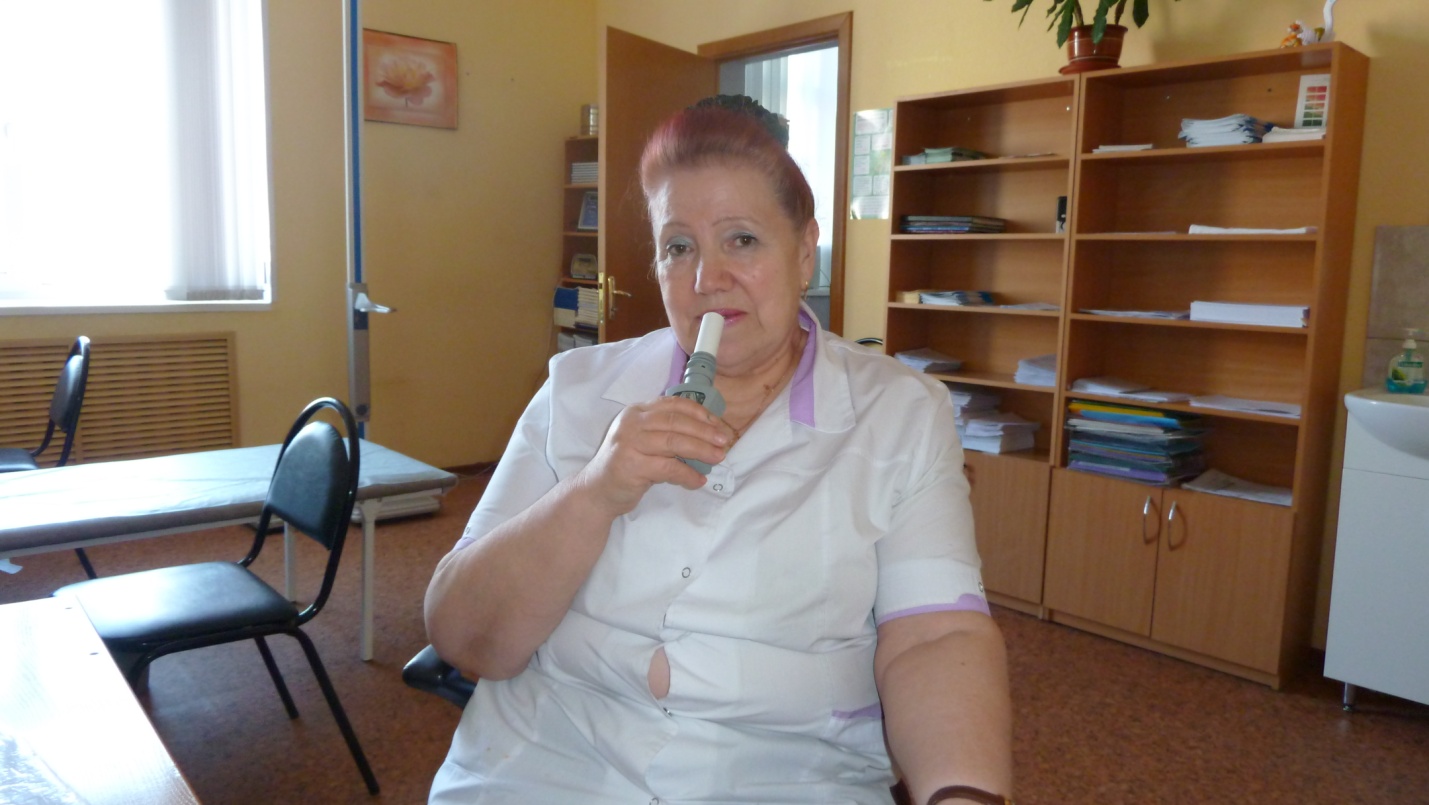 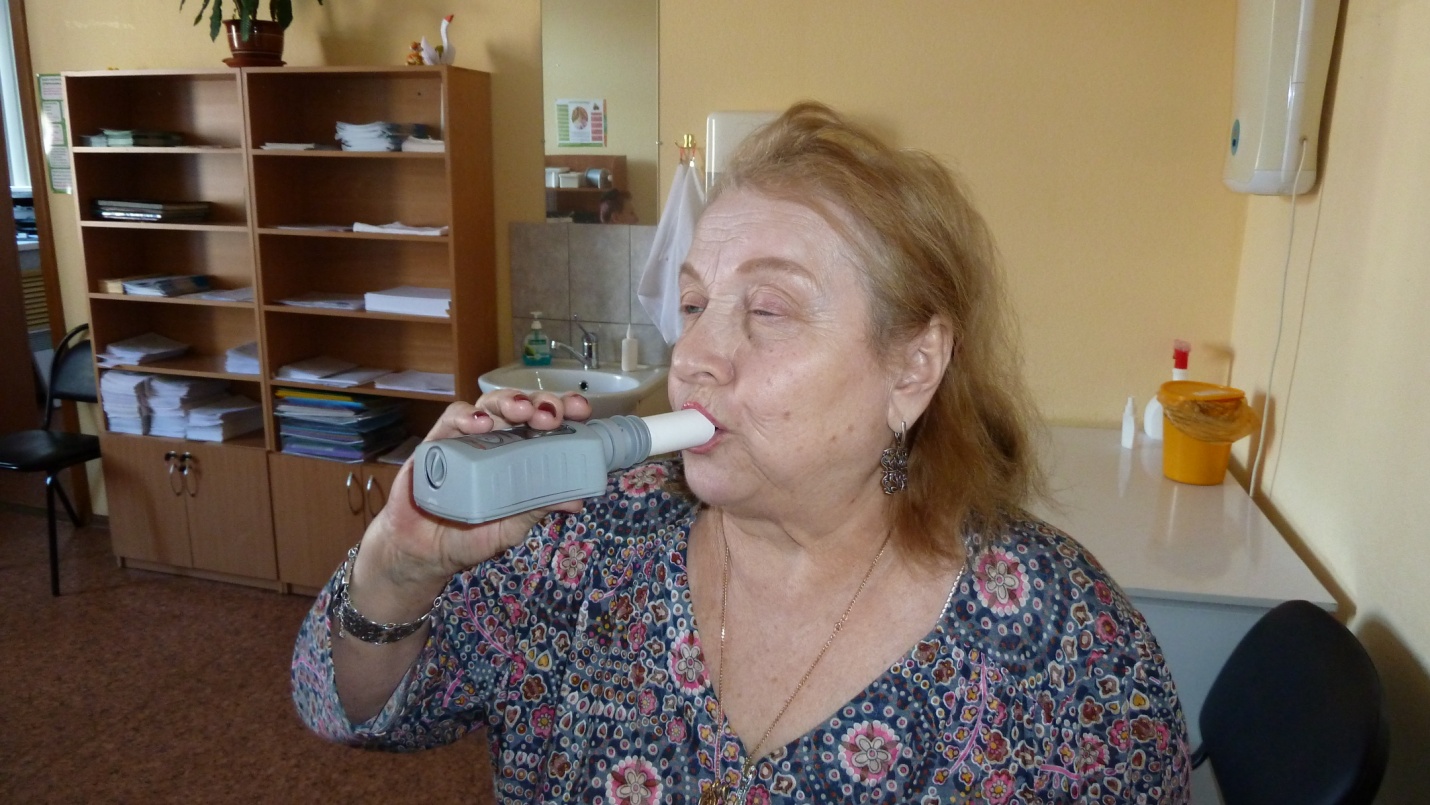 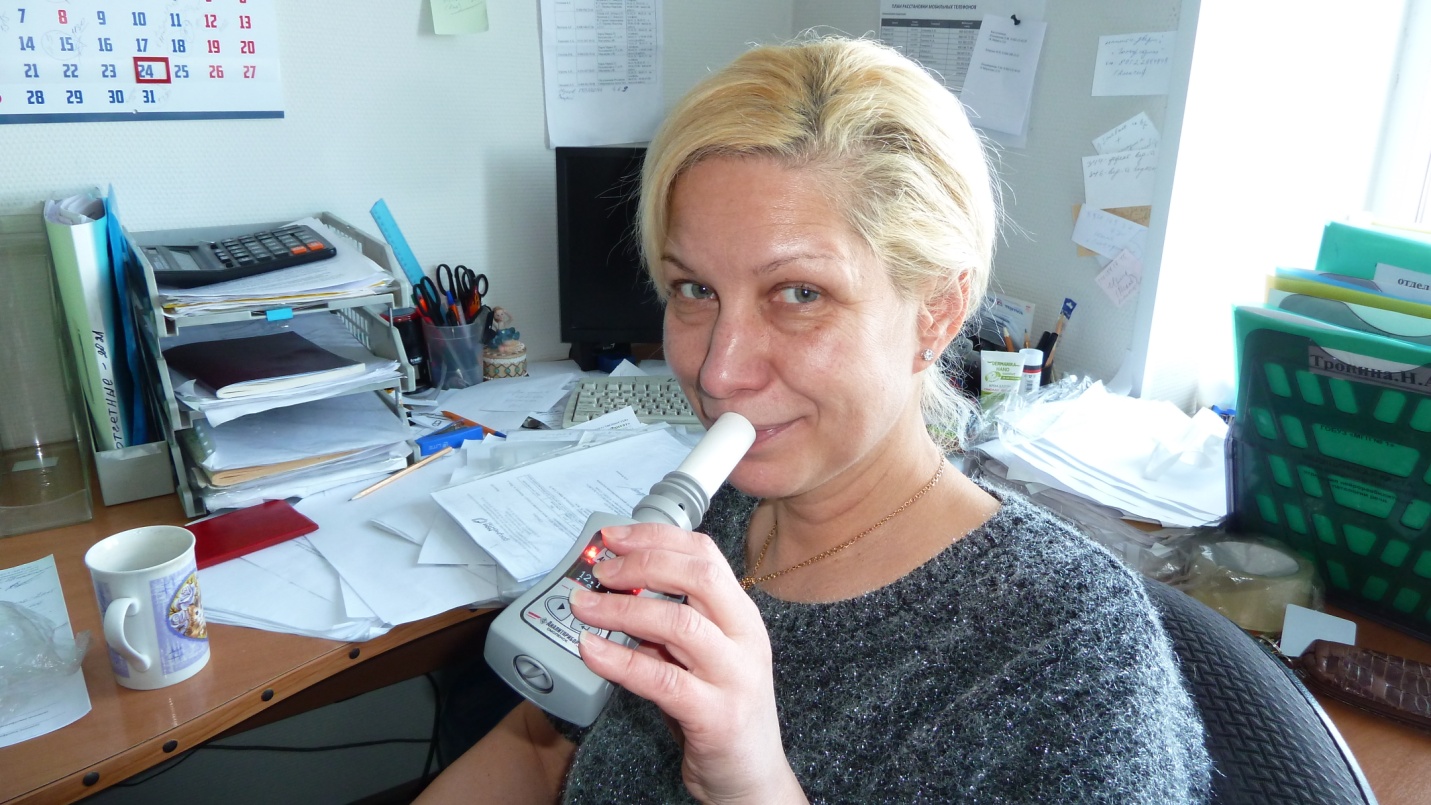 Сотрудники учреждения получили санитарно – просветительные материалы по вопросам профилактики табакокурения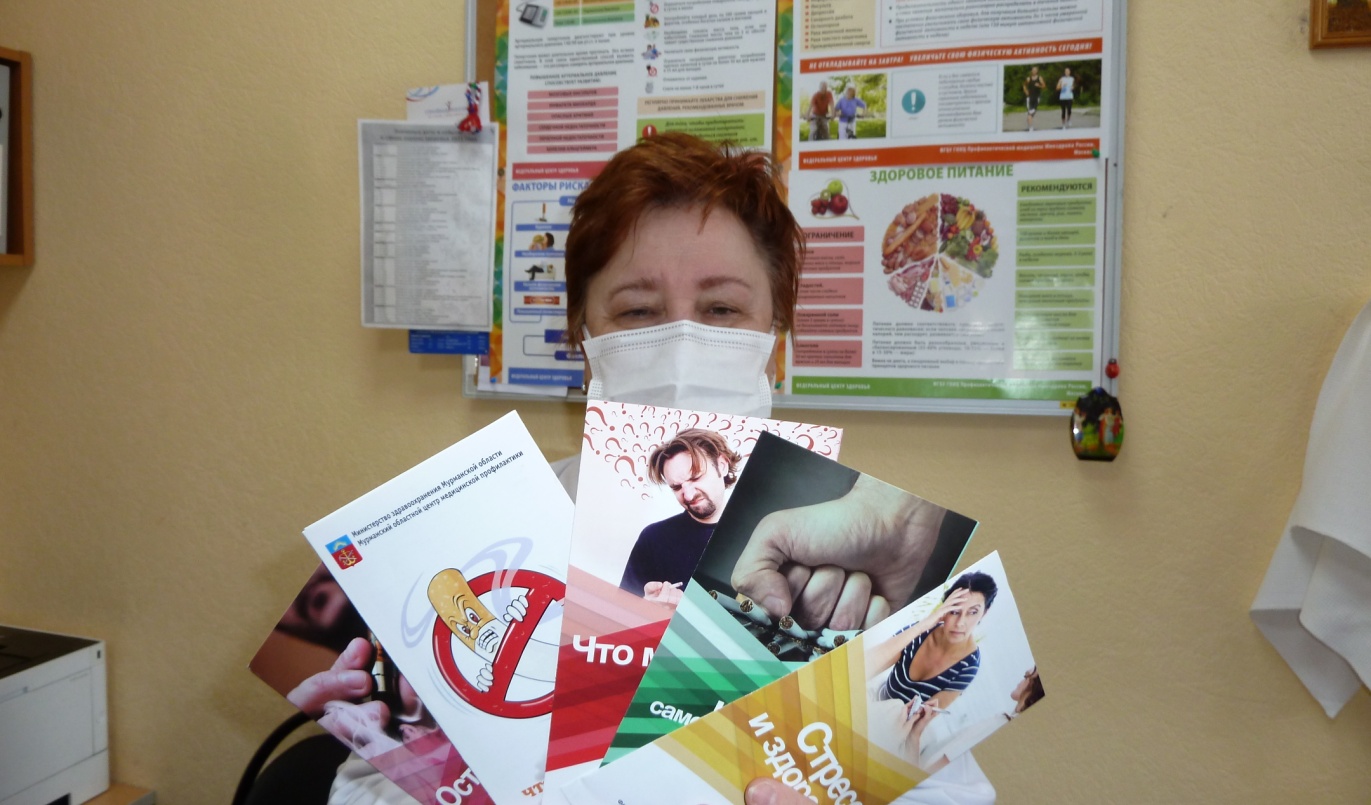 Для сотрудников учреждения проведено тематическое занятие на тему: «Безопасных форм курения не существует. Чем опасны системы нагревания табака»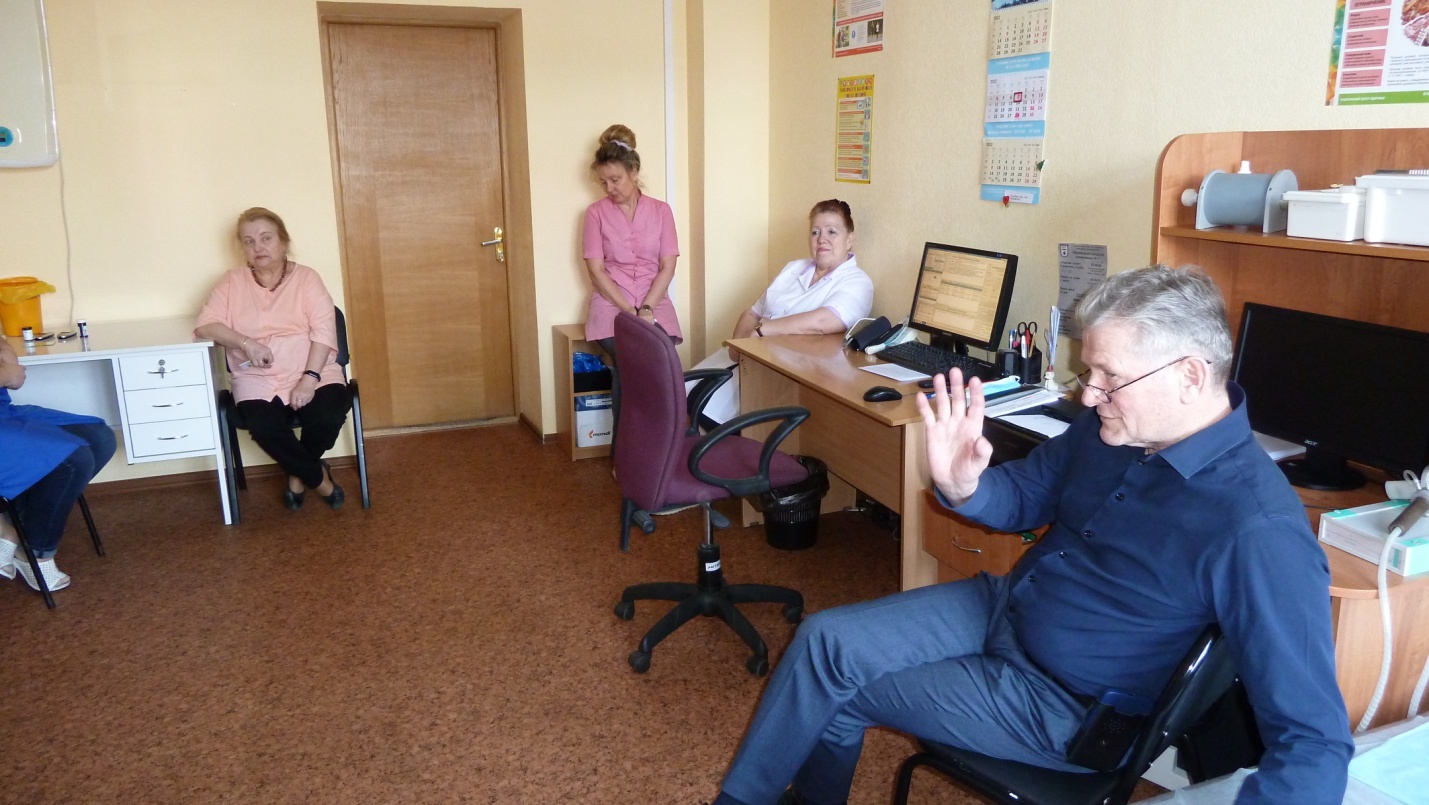 